Ф О Р М А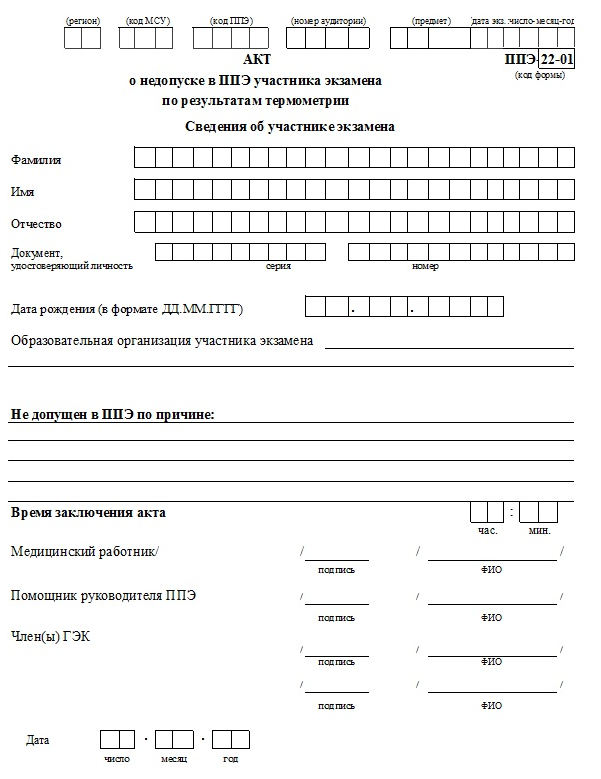 Приложение 16 к приказуДепартамента образованияИвановской областиот 06.05.2021 № 555 -oППЭ-22-01 «Акт о недопуске в ППЭ участника экзамена по результатам термометрии»